Model Policy for the prevention of sexual harassment in the workplaceAbout this Model PolicyModel Policy for the prevention of sexual harassment in the workplaceThis Model Policy for the prevention of sexual harassment in the workplace has been developed for use by NSW government sector agencies. It is based on best practice approaches to preventing and responding to sexual harassment in the workplace. NSW government sector agencies are encouraged to use this Model Policy as a template and tailor it to the specific characteristics of their workplace and workforce.NSW public sector agencies outside the government sector, such as State-Owned Corporations, are encouraged to consider developing a sexual harassment prevention policy and may use and tailor this Model Policy to their own requirements.Implementation guide Additional guidance has been prepared to assist agencies in implementing this policy. The Implementation Guide is available at the Public Service Commission’s website. Where specific guidance material is available, it has been noted in the relevant section of this policy. 

Example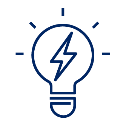 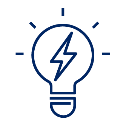 DisclaimerThis Model Policy does not offer, constitute, or replace, legal advice, including in relation to the prevention or management of sexual harassment in the workplace. While intended to be current and reflect best practice at the time of publication, it is not a comprehensive guide to applicable law, and may be or become incomplete, inaccurate or out of date. The Public Service Commission accepts no responsibility or liability in relation to this Model Policy.Copyright© State of New South Wales through the Public Service Commission 2023This Model Policy is intended to be freely shared, copied, and adapted by and for the NSW public sector. This Model Policy may be copied, downloaded, shared and otherwise freely dealt with for any other purpose on condition that it is attributed to the Public Service Commission as owner. Exception: NSW public sector agencies are not required to attribute ownership of any content from this Model Policy included in their own agency policies.  You must obtain permission from the Public Service Commission if you wish to charge others for access to the work (other than at cost), include all or part of the work in advertising or a product for sale, modify the work, or publish the work to a website.Policy statementWhy have a sexual harassment prevention policy? The [insert name of NSW agency] is committed to safe, respectful and inclusive work environments, free from sexual harassment.  Sexual harassment will not be tolerated under any circumstances.Sexual harassment is unlawful and prohibited by the Anti-Discrimination Act 1977 (NSW) and the Sex Discrimination Act 1984 (Cth). There are various Acts, interacting with policies and codes of conduct, which address sexual harassment in the NSW government sector. The Australian Human Rights Commission’s Respect@Work: Sexual Harassment National Inquiry Report (2020) found that there is a need for specific workplace policies that address the prevention of sexual harassment. By having a standalone prevention policy, we call attention to what sexual harassment is, how it manifests in workplaces, and the role we all play in preventing it.Sexual harassment is a work health and safety issue. All NSW government sector agencies have a duty of care to ensure, so far as is reasonably practicable, the health and safety of workers. This includes managing the risk of sexual harassment.By ensuring safe and respectful work environments, we can attract and retain the best talent, drive better performance across the sector, accelerate our diversity and inclusion efforts, and enhance innovation. This is good for our people and good for our customers and communities.Purpose The purpose of this policy is:to ensure all workers understand the standards of behaviour expected of them and their legal rights and responsibilities in relation to workplace sexual harassmentto ensure all workers understand what sexual harassment is, how to prevent it, and how to respond to it in a way that minimises harm and ensures they meet their legal responsibilities. PrinciplesScopeThis policy concerns prevention of sexual harassment.This policy applies to all people (‘workers’) carrying out work in any capacity for [insert agency]. In this policy:‘worker’ has the same meaning as in the Work Health and Safety Act 2011 (NSW) and includes an employee (including the [insert title of agency head] and all leadership and management personnel), a contractor or subcontractor, an employee of a contractor or subcontractor or an employee of a labour hire company who has been assigned to work in the person’s business or undertaking, an outworker, an apprentice or trainee, a student gaining work experience, a volunteer or a prescribed class of person.‘workplace’ is a place where work is carried out for a business or undertaking, and includes any place a worker goes, or is likely to be, while at work. This policy applies to circumstances including the following:interactions between workers interactions between workers and third parties (including visitors, clients or customers) where that interaction occurs in connection with any work-related activity, e.g. sexual harassment of a visitor, client or customer by a worker  on-site, off-site, work-related social functions and conferences – wherever workers may be for work-related duties, including working from homeout of work hours interactions where there is a strong connection to the employment relationship all aspects of employment, recruitment and selection, conditions and benefits, training and promotion, task allocation, shifts, hours, leave arrangements, workload, equipment and transport in online spaces, including email, Microsoft Teams and social media platforms where the conduct is in connection with the employment (e.g. remote work) or involving online communication between workers or between a worker and a third party.
Important note for agenciesIn line with the Public Service Commissioner’s statutory functions, this Model Policy is largely framed as an employment-based policy. This Model Policy does not apply to sexual harassment by persons who do not have an employment or employment-like relationship with a NSW Government sector agency. Agencies will need to incorporate requirements concerning third party conduct into their policies, contractual terms and conditions or rules for engaging with the agency and entry onto premises.  This Model Policy also does not specifically address a NSW Government sector agency’s duty to take reasonable and proportionate measures to eliminate, as far as possible, discrimination on the ground of a person’s sex, hostile workplace environments (s.28M of the Sex Discrimination Act 1984), and harassment on the ground of sex (see s.47C(2) of the Sex Discrimination Act 1984). Agencies will need to take additional steps to discharge their duties in relation to the matters not addressed by this Model Policy. LegislationSexual harassment and harassment on the ground of sex is unlawful and prohibited by the Anti-Discrimination Act 1977 (NSW) (Anti-Discrimination Act) and the Sex Discrimination Act 1984 (Cth) (Sex Discrimination Act). Both of these Acts apply to NSW government sector employees.  Employers or people conducting a business or undertaking now have a positive duty under the Sex Discrimination Act to take reasonable and proportionate measures to eliminate, so far as possible, sexual harassment, as well as certain other conduct contrary to that Act, including harassment on the ground of sex. From 12 December 2023, the Australian Human Rights Commission (AHRC) will have power to conduct inquiries into employers or persons conducting a business or undertaking if the AHRC reasonably suspects that the employer or person is not complying with this positive duty. If non-compliance is found, the AHRC may issue a compliance notice to the employer or person and this notice may be enforced by Court order.  An employer may be ‘vicariously liable’ (i.e. legally responsible) for sexual harassment committed by employees or agents if the employer fails to take all reasonable steps to prevent the harassment. 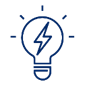 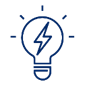 Some forms of sexual harassment (e.g. sexual assault, indecent exposure, stalking and obscene communications) may also be criminal offences.Sexual harassment is also a work health and safety (WHS) risk. Under the Work Health and Safety Act 2011 (NSW), [insert agency] and its officers have a duty to prevent sexual harassment, as it is a hazard and risk to a worker’s physical and psychological health. Workers also have WHS duties to take reasonable care for their own health and safety and not adversely affect the health and safety of others.Some incidents of sexual harassment may be notifiable incidents under ss.35-38 of the Work Health and Safety Act 2011. A notifiable incident includes a person’s death, or serious injury or illness requiring immediate treatment as an in-patient in a hospital.Sexual harassment is also contrary to the ethical framework for government sector employees outlined in the Government Sector Employment Act 2013 (NSW) (GSE Act) and contrary to the Code of Ethics and Conduct for government sector employees.BreachSexual harassment and other behaviour that contravenes this policy may amount to misconduct under the GSE Act and may otherwise be unlawful. [Insert agency] will deal with misconduct in accordance with the requirements of s.69 of the GSE Act, the Government Sector Employment Rules 2014 (NSW), applicable laws and any other relevant industrial instruments.  Roles and responsibilitiesEmployeesAll employees and other workers must:comply with this policydemonstrate high levels of personal conduct consistent with this policy and their responsibilities under the ethical framework and Code. This means they must treat others with dignity, courtesy and respect and not engage in sexual harassment or condone sexual harassment by othersseek assistance when unsure about how to implement this policybe encouraged to report suspected breaches of the policy in accordance with the reporting mechanisms below.Supervisors/Managers/LeadersIn addition to their responsibilities as employees, those with management and leadership responsibilities must also: promote a work culture where sexual harassment is unacceptablecommunicate and promote this policy to those they work withchallenge inappropriate behaviour encourage an environment where workers feel safe to report sexual harassment prioritise the care and support of those impacted when responding to issues raised with them or observedtreat all reports of sexual harassment seriously and confidentially and take prompt action to address them (taking into account the wishes of the person subjected to the harassment).Sexual harassment in the workplaceWhat is sexual harassment?Sexual harassment is any conduct:that is unwelcome (whether or not the person impacted has explicitly identified it as unwelcome or raised a concern about the conduct)of a sexual nature (a sexual advance, request for sexual favours or other conduct of a sexual nature)that a reasonable person (aware of all the circumstances) would anticipate could possibly make the person subjected to the conduct feel offended, humiliated or intimidated. It can be physical, verbal or written, including through online and phone communication.Examples of behaviour that could be sexual harassment in the workplace include:unwelcome or inappropriate touching, hugging, cornering or kissinginappropriate staring or leering that makes the other person feel intimidatedsexually explicit or indecent physical contactactual or attempted sexual assaultbeing followed or watched or having someone loitering nearbysexual gestures, indecent exposure or inappropriate display of the bodydisplaying sexually explicit images or objects around the office intrusive or sexually suggestive questions, comments or jokescomments or questions about a person’s sexual activities or bodyunwanted or repeated invitations to go out on dates, start a relationship or propositions for sexemailing pornography or rude jokessending sexual text messages, including photos, videos or memescommunicating content of a sexual nature through social media threatening to share or sharing intimate images/video of someone without consentongoing unwelcome contact (e.g. in person, by phone, via social media) following the end of a consensual relationship.It should not be assumed that a person consents to another person’s behaviour simply because they have not complained about it. Power imbalances and concerns about victimisation or reprisal may prevent the person from expressly objecting to the behaviour.Some forms of sexual harassment are also criminal offences. Sexual assault (commonly referred to in the community as rape and attempted rape), sexual touching without consent and other sexual acts without consent are serious criminal offences.There is no requirement that the unwelcome conduct be repeated; a one-off incident can be sexual harassment. A broader pattern of behaviour can also constitute sexual harassment.Sexual harassment may be perpetrated by various people, including an employer, supervisor, co-worker, client, contractor, volunteer, patient or customer.Some conduct may not meet the definition of sexual harassment but still be unlawful. For example, conduct may not be sexual harassment, but amount to harassment on the ground of sex, sex discrimination and/or the creation of a hostile workplace. A single act of conduct may fall into more than one of these categories, for example both sexual harassment and harassment on the ground of sex.Relationships in the workplaceSexual or romantic interaction that is entered into freely and is reciprocated between consenting adults is not sexual harassment. This includes sexual interaction, flirtation, attraction or friendship which is invited, mutual, consensual or reciprocated action. This does not mean that consensual sexual or romantic interactions between workers are always appropriate. Workers may face disciplinary action where their actions adversely affect other workers or their workplace responsibilities.The Code of Ethics and Conduct for NSW government sector employees requires employees to disclose actual, potential or reasonably perceived conflicts of interest between an employee’s personal interests (including personal relationships) and their official duties. This may require disclosure of a current or previous relationship between an employee and another worker in some circumstances. [Include reference to the agency’s Conflict of Interest Policy].Reports of sexual harassment during or following the breakdown of a consensual relationship should be handled with care. Just because two individuals are, or used to be, in a consensual sexual relationship does not preclude the possibility of sexual harassment during or following the end of the relationship. Risk factors include where there has been a relationship breakdown or where the relationship involved employees with unequal power dynamics within an organisation.  Where and how sexual harassment may occurSexual harassment is prohibited by law in [insert agency’s] workplaces and work-related situations. The workplace is not confined to the actual physical location used by workers. It includes any place where work is carried out and extends to common areas such as lifts, entrances, vehicles, reception areas, corridors, kitchens and toilets of the premises. Sexual harassment can occur beyond the usual workplace and outside normal working hours. For example, workplace sexual harassment can occur in settings where there is a connection to employment, including: where a worker is working remotely, including if the person’s workplace is their homein a place where the worker is undertaking work at a different location (e.g. at another business premises or a client’s home) at social functions sponsored and paid for by [insert agency]at social functions in connection with the team/workplace, but not sponsored or paid by [insert agency]in vehicles while on the way to/from work functions or meetingsat after-parties to such events (regardless of their location)in accommodation (e.g. hotel rooms) associated with or provided by [insert agency]online via use of technology and social mediaany other location in situations where the conduct commenced in the workplace and continued outside the workplace and vice-versa.Sexual harassment can occur through electronic means (e.g. emails, text messages, sending links to pornographic websites and through social media), regardless of whether sent during work hours or not. Where there is a link to employment (i.e. involving communications between workers), workers are subject to the same rules about sexual harassment in the virtual world as they are in the real world. In line with [insert agency cyber/online/technology policy if applicable], workers are required to use technology and social media responsibly in the workplace and must treat others with dignity, courtesy and respect, and not engage in sexual harassment or condone sexual harassment by others. Prevention[Insert agency] is committed to taking a proactive and holistic approach to prevent sexual harassment in the workplace. This is consistent with work health and safety legislation.  Under WHS laws, [insert agency] has a positive duty to prevent sexual harassment, as it is a hazard and risk to a worker’s physical and psychological health.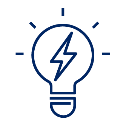 Risk assessmentThe duty requires [insert agency] to eliminate risks to the health and safety of workers and other people so far as is reasonably practicable. If it is not reasonably practicable to eliminate risks, they must be minimised so far as is reasonably practicable.An employer who fails to maintain a safe workplace may be held liable under common law or under applicable work health and safety legislation. From 1 December 2023, an employer who fails to discharge its positive duty to prevent sexual harassment may be required to comply with an enforcement notice. An employer may also be held liable for sexual harassment by workers under anti-discrimination legislation if they fail to take all reasonable steps to prevent the harassment.Prevention requires identification of risks. Leaders and managers should regularly identify and assess risk factors for sexual harassment, including by seeking feedback from staff and in consultation with Health and Safety Representatives and/or unions. Workers should understand and consider work systems and practices to identify risks of exposure. Examples of risk factors include:  working after hours with minimal supervisionworking in restrictive spaces like cars or small roomsisolated work locations.Prevention also requires assessment of the work environment. Sexual harassment may occur where a work environment or culture is sexually charged or hostile, even if the conduct is not directed at a particular person. Factors that point to a sexually hostile workplace include the display of obscene or pornographic materials, general sexual banter, crude conversation or innuendo, and offensive jokes. It should be noted that even if such conduct does not amount to sexual harassment, it may be unlawful because it subjects another person to a workplace environment that is hostile on the ground of sex, and may breach the employer’s positive duty to prevent such unlawful conduct.Risks in relation to sexual harassment and related unlawful conduct referred to in this Policy should be integrated into [insert agency’s] Enterprise Risk Management Framework to ensure continuous review and reporting to the [agency head] and its Audit and Risk Committee.Leadership It is expected that leaders at all levels within [insert agency] will uphold this policy in full and proactively encourage others to do so too.Power imbalance is a significant risk factor for sexual harassment. Therefore, it is critical that leaders at all levels comply with the Code of Ethics and Conduct for NSW government sector employees and all behavioural policies in place at [insert agency] to better contribute to cultures that prevent workplace sexual harassment.Transparency [Insert agency] is committed to transparency on the number of incidences of sexual harassment in the organisation. This builds confidence in our reporting processes.This does not mean full disclosure of all the details or disclosure of any reports which are found to be intentionally falsified or vexatious, but rather considered sharing where possible of relevant de-identified information on a regular basis to encourage organisational learning and prevent similar incidents from happening in the future. In doing so, [insert agency] will ensure confidentiality and privacy is maintained, and that no personal information or information which otherwise identifies victims or perpetrators can be ascertained from that data or any shared learning (or other) material.Diversity and Inclusion Diverse and inclusive workplaces are essential for building safe and respectful workplace environments that are free from sexual harassment. Addressing gender inequality is fundamental to eliminating workplace sexual harassment. Knowledge and education [Insert agency] will ensure all leaders, managers and supervisors are trained to appropriately respond to disclosures of sexual harassment, ensure all workers are trained to appropriately identify sexual harassment, call out behaviour as active bystanders, and are aware of the reporting and response procedures.   
Reporting sexual harassment[Insert agency] strongly encourages individuals who have been sexually harassed or have witnessed sexual harassment to report the behaviour. [Insert agency] will take all reports of sexual harassment seriously. The response to the report will be guided by the person making the report. Making a report about sexual harassment does not necessarily automatically trigger a formal investigation, although that may be appropriate in some cases. Support, advice and early intervention may prevent further or more serious instances of sexual harassment from occurring.  Workers are encouraged to make timely reports, while being reassured they will not be treated unfairly because of any delay in reporting harassment.Responding to and reporting sexual harassment as a bystander[insert agency] strongly encourages and supports bystanders to call out and report inappropriate behaviour where it is safe for them to do so. Bystanders who witness sexual harassment are encouraged to: provide support to the person who is being subjected to sexual harassmentformally or informally challenge concerning behaviour (if it is safe and they feel confident enough to do so)report sexual harassment.A range of reporting pathways Options available to report sexual harassment include:seeking support, advice and making a disclosurereporting internally to [insert agency]reporting to an external authority. Incidents of sexual harassment can be reported informally, formally, anonymously and confidentially. Reporting pathways are outlined in more detail below.Seeking support, advice and making a disclosure People who have experienced or witnessed sexual harassment can:speak to a manager, supervisor, human resources, health and safety officer or union representative to raise concerns, receive support and discuss options that could help resolve the issue access the Employee Assistance Program [insert details]seek advice from an external body, e.g. Australian Human Rights Commission, Anti-Discrimination NSW, Safe Work NSW, NSW Women’s Legal Service or Wirringa Baiya Aboriginal Women’s Legal Centre. Individuals may wish to raise the issue directly with the other person(s) involved if they feel safe and comfortable to do so. However, there is no expectation or requirement for this.Report internally Where self-management is not appropriate or does not resolve the matter, a report can be made (verbally or in writing) to [insert agency]. Reports can be made [insert agency’s internal reporting procedures]. The person impacted may choose to report using a work health and safety mechanism, as sexual harassment is a workplace hazard [insert agency’s WHS reporting mechanism].Where a report of sexual harassment is received, [insert agency] will ensure the person impacted receives appropriate support and is involved in decisions about how to respond. All reports will be responded to promptly, taken seriously, and treated confidentially. Steps will be taken to protect anyone who makes a report from reprisals, adverse treatment or victimisation (see section 5.8 below). In cases of sexual assault, employees will be supported to make a report to the police and referred to specialised sexual assault support services. Report to an external agency	A formal report about sexual harassment can be made to the following agencies:Anti-Discrimination NSWAustralian Human Rights Commission Safe Work NSW NSW Police ForceFair Work OmbudsmanNSW Independent Commission Against Corruption if corrupt conduct is suspected or may be involved. The person impacted can make an external report regardless of whether they have raised a complaint internally.Responding to reports of sexual harassment[insert agency] is committed to taking a trauma-informed and person-centred approach when responding to reports of sexual harassment. This includes:ensuring the safety, privacy and wellbeing of the person impacted are prioritisedlistening to the person impacted in a compassionate, non-judgmental and sensitive manner ensuring all processes are designed to minimise harm ensuring reports are handled fairly, impartiality and reasonably in accordance with procedural fairness principlesensuring all participants in the process have clear information about the process and how procedural fairness will be providedensuring confidentiality is understood and maintainedensuring responses are provided in a timely manner. If an allegation of misconduct has been made, [insert agency] must deal with the allegation in accordance with any applicable legislation. This includes making an initial assessment of whether the allegation is vexatious or trivial, whether the conduct does not amount to misconduct, or whether there is likely to be difficulty in establishing the facts of the matter.[Insert agency] will always seek input from the person impacted on how they would like the matter resolved and take this into account in determining how to proceed with the complaint. Where possible, [Insert agency] will explain its reasons if it does not handle or resolve the complaint in the way requested by the person impacted.In some cases, the person impacted may not want any action taken and is reporting the behaviour so that the organisation knows that it has occurred. [Insert agency] has an obligation to deal with any wrongdoing it becomes aware of. In some cases, action may be warranted, even where the person impacted states that they do not want any further action to be taken. This may be the case in situations where the behaviour constitutes a work health and safety risk or a criminal offence or requires disciplinary action to be taken or where there have been repeated complaints regarding an individual’s behaviour.[Insert agency] is also obligated to take measures to eliminate acts of victimisation in relation to sexual harassment complaints (see 5.8 below). Informal resolution Informal resolution or management is where the issue is resolved internally, without a formal response or investigation. Rather than making a determination as to whether the conduct occurred, the aim is to stop escalation or future incidents by educating the alleged harasser about acceptable standards of behaviour and mitigating the risk of the conduct repeating in the future.Responding to issues through informal resolution may include: a leader, manager or supervisor speaking to the alleged harasser about their behaviourfacilitating/mediating an open and respectful conversation between the parties (mediation will only occur with the full and informed consent of both the person reporting the behaviour and the alleged harasser)putting system changes in place to prevent further issues, e.g. moving or changing the shifts of the alleged harasser, directing the alleged harasser to participate in behavioural change counsellingrefresher training for the general work area on the requirements of this policy. Work health and safety investigationWhere a worker has chosen to report the sexual harassment as a work health and safety hazard, or the incident has been identified as a work health and safety hazard, [insert agency] will conduct an investigation in accordance with [insert agency work health and safety policy].Formal investigationWhere a formal investigation is appropriate or is the preference of the person impacted, [insert agency] will appoint an internal or external investigator to investigate the allegation/s and make factual findings, and report to [insert agency], which will then decide an outcome in accordance with applicable legislation.Investigations will be conducted in a confidential, impartial, timely and fair manner. Investigations will adopt a trauma-informed approach, with awareness of power imbalances that may exist between the parties.The parties involved will be notified of their right to have a support person or union representative to assist them throughout the process.[insert agency] will begin the investigation as soon as possible and aim to finalise a formal investigation within 90 business days. The parties will be kept regularly informed during the period of the investigation. Investigations will be undertaken in line with relevant organisational policies, procedures and industrial instruments. Part 8 of the Government Sector Employment (General) Rules 2014 sets out the procedural requirements for dealing with allegations of misconduct by public service employees. Other legislation or industrial instruments may apply for other employees. In some circumstances, an employee who is the subject of a complaint may be suspended from duty whilst an investigation is ongoing and/or a decision is made in relation to the complaint.Procedural fairness [Agency name] acknowledges that for workers who are the subject of allegations of wrongdoing, the experience may be stressful. [Agency name] will protect their rights by:assuring them that any report will be dealt with impartially, fairly and reasonably in accordance with the principles of procedural fairnessconfirming that the report is an allegation only if and until information or evidence obtained through an investigation substantiates the allegationproviding them with information about their rights and the progress and outcome of any investigationreferring them to the [insert agency’s] Employee Assistance Program for supportallowing both parties the opportunity to respond to any allegations made against them before any report is finalised and a final decision is made.Any reports made that are found to be intentionally falsified or vexatious in nature will be actioned accordingly – noting that this conduct may itself amount to misconduct under the GSE Act.Confidentiality, privacy and transparency[Insert agency] will treat reports of sexual harassment confidentially, including:the identity of the person impacted, alleged harasser/s, and any other participants involved in the investigation processinformation provided or collected during the investigation of an allegation.It is expected that all workers involved in an investigation will keep details of the allegation confidential until the investigation has concluded. Failure to do so may result in further consequences or disciplinary action. Ensuring confidentiality should not prevent the people involved from seeking support, e.g. through the Employee Assistance Program, bringing a support person to meetings. Some information reported may need to be disclosed to involved parties in order to properly investigate the matter. Where there is reason to believe that a person is a risk to themselves or others, and in the case of reportable conduct (e.g. child protection, serious indictable offence), [insert agency] may need to notify appropriate authorities. Once the matter is finalised, [insert agency] will not restrict the impacted person's right to speak in their personal capacity.Possible outcomes Consequences for the responsible person(s)Where allegations of sexual harassment are substantiated, action that is consistent and proportionate will be taken to hold the responsible person to account for their behaviour. The possible outcomes will also depend on whether an informal resolution or a formal complaint was preferred by the person impacted. Possible outcomes include:disciplinary action, e.g. warning, suspension, demotion or dismissala change to working hours or locationsan apology agreement on protocols to manage the relationship moving forwardrefresher sexual harassment prevention trainingcoaching or performance counsellingbehavioural change counselling.Where a serious allegation of sexual harassment is substantiated, it is likely this will be found to be misconduct and disciplinary action will follow.  Restorative actions for the impacted person(s)[Insert agency] will work with the impacted person(s) to understand and implement, where possible, any actions that may help them to recover from the incident, rebuild relationships at work and continue a successful career with [insert agency].Criminal mattersWhere a report of sexual harassment is made that may involve behaviour constituting a criminal offence (e.g. sexual assault, indecent exposure, stalking, obscene communications), [Human Resource team and Legal team] should immediately be contacted for advice. In general, [insert agency] will not report sexual offences to the police without the consent of the person making the report, in line with a person-centred and trauma-informed approach. However, when there is an imminent risk to safety, there will be circumstances when police may need to be called without consent. Protection against victimisationVictimising another person for making an allegation or report of sexual harassment is unlawful under the Anti-Discrimination Act and the Sex Discrimination Act, unless it involves lawful action in relation to an allegation that is proven to be false and not made in good faith. Victimisation occurs when a person is subjected to, or threatened with, detriment for their involvement in the matter. It can include: bullying or intimidation by co-workersbeing denied a promotion or being moved to a position with lower responsibilitydismissal or threatened dismissal from employmentbeing refused further contract work.Victimisation of people who have, or might, complain of sexual harassment, as well as bystanders or people perceived to have helped a person make a report of sexual harassment, is also unlawful.Taking action against an employee for making a report can also constitute misconduct under s.69 of the GSE Act.Record keeping[insert agency] keeps confidential records of all correspondence with parties in relation to reports of sexual harassment, including how the report is addressed, letters, emails, file notes of phone calls and conversations, investigation reports and all evidence collected.  Records are kept in accordance with applicable legislation, including the Government Sector Employment (General) Rules 2014, State Records Act 1998 and applicable privacy legislation and applicable [insert agency] records management and privacy related policies.Monitoring and evaluation[insert agency] is committed to effective monitoring, evaluation and organisational learning processes that will foster a safe and respectful work environment. This includes: regularly collecting and assessing reports and relevant data for trends, patterns and lessons to drive continuous improvementregularly consulting with workers and unions to share knowledge and understand issues from a worker perspectiveregularly reviewing and updating sexual harassment prevention plans to drive continuous improvementsharing information about trends, patterns and lessons with staff, leadership, unions management boards or committees and relevant stakeholders ensuring staff have confidence that sexual harassment is being eliminated in their workplace.
Advice and support servicesEmployee Assistance Program[Insert agency] provides an Employee Assistance Program (EAP), which is a short-term, confidential, counselling service designed to offer a problem-solving, solution-oriented approach to support employees with personal or work-related issues.The EAP is staffed by independent qualified practitioners.All employees (and their immediate family) have access to the EAP, which provides for a limited number of counselling sessions at no cost to the employee and can be provided over the phone or face-to-face.Leaders, managers and supervisors can access Manager Assist through the EAP, to help with workplace issues.[Insert agency] EAP provider is [insert detail].Service ProviderContact DetailsAustralian Human Rights Commissionwww.humanrights.gov.auInfo Line: 1300 656 419 (local call)TTY: 1800 620 241 (toll free)Fax: (02) 9284 9611 Email: infoservice@humanrights.gov.au Anti-Discrimination NSWhttps://www.antidiscrimination.justice.nsw.gov.au/Phone: (02) 9268 5544 Free call: 1800 670 812Email: complaintsadb@justice.nsw.gov.au Community Legal Centres Australiawww.naclc.org.au/directoryPhone: (02) 9160 9500NSW Police Force Phone: 000 (for emergencies) 13 14 44 (Police Assistance Line – for non-urgent police assistance)Fair Work Commissionhttps://www.fwc.gov.au/about-us/contact-us Phone: 1300 799 675SafeWork NSWhttps://www.safework.nsw.gov.au/contact-us Phone: 13 10 50 NSW Sexual Violence Helpline (formerly NSW Rape Crisis)https://dvnswsm.org.au/dvsm_directory/nsw-sexual-violence-helpline/ Phone: (02) 9621 0800 (provides support for people escaping/experiencing domestic and family violence and homelessness) Lifeline Australiahttps://www.lifeline.org.au/Phone: 13 11 14 (24-hour crisis support)1800 RESPECThttps://www.1800respect.org.au/Phone: 1800 737 732 (24-hour support for those experiencing or at risk of experiencing domestic, family or sexual violence)Rainbow Sexual, Domestic and Family Violence Helplinehttps://fullstop.org.au/contact-us Phone: 1800 497 212 (24-hour support for anyone from the LGBTIQ+ community whose life has been affected by sexual domestic and/or family violence)QLifehttps://qlife.org.au/ Phone: 1800 184 527 (3pm – midnight – provides anonymous and free LGBTIQ+ peer support and referral for people in Australia wanting to talk about sexuality, identity, gender, bodies, feelings or relationships) Law Access NSWhttps://www.lawaccess.nsw.gov.au/ Phone: 1300 888 529 (9am to 5pm, Monday to Friday (excluding public holidays) a free government telephone service that provides legal information, referrals and in some cases, advice for people who have a legal problem in NSW)eSafety Commissionerhttps://www.esafety.gov.au/report[Insert union details relevant to agency][Insert union details relevant to agency]NSW Women’s Legal Servicehttps://www.wlsnsw.org.au/Phone: (02) 8745 69881800 801 501 (rural) (9:30am – 12:30pm Monday, 1:30pm – 4:30pm Tuesday, 9:30am – 12:30pm Thursday) Free confidential legal information, advice and referrals for women in NSW with a focus on family law, child care and protection, Victims Support, and sexual assault.Wirringa Baiya Aboriginal Women’s Legal Centrehttps://www.wirringabaiya.org.au/ Phone: 1800 686 587 (9am – 5pm) a NSW state-wide community legal centre for Aboriginal and Torres Strait Islander women, children and youth.